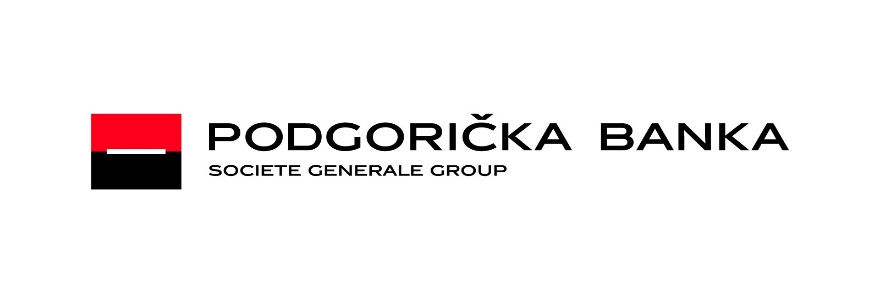 PAYMENT INSTRUCTIONSFor SWIFT transfers in EURPlease pay as per instructions given below:Field 56A:			         SOGEFRPP(Intermediary)			Societe Generale - ParisField 57A:                             PDBPMEPG(Account with Inst)	        Podgoricka banka                                              Societe General Group AD Podgorica		Field 59:			       MINISTARSTVO FINANSIJA(Beneficiary)		        ME25550005220000032317    Field 70:                              obligatory(Remittance Information)   			Iban je CBCGMEPGList of correspondents for USD, CHF, GBP of Podgoricka banka Societe Generale Group AD:________________________________________________________________________________Podgoricka banka Societe Generale Group AD, Novaka Miloševa 8a, 81 000 Podgorica, Montenegro, tel. +382 20 405 100Currency        Bank                                                               SWIFT/BICUSD              Societe Generale New York                            SOGEUS33CHF              Credit Suisse AG Zurich CH                            CRESCHZZ80AGBP              Stopanska banka AD Skopje                           STOBMK2X